We are trialling a new review service to see if we can reduce the need for you to take time from your busy lives to undergo a face-to-face review, whilst ensuring that the contraception we provide is safe and effective.To continue a prescription we need to ensure a review is performed annually.  Only 1 months’ supply will be issued until this review is completed.Patient InformationAre you aware of the missed pill rules, or what to do if you have severe diarrhea or vomiting?  Search ‘NHS choices missed pill’ and click on the link for the combined pill or the progestogen only pill.Herbal and recreational drugs may interfere with the effectiveness of the pill.Are you aware of Long-acting Reversible Contraception (LARC)?  This means you do not need to remember to take a pill every day.  Please look at www.fpa.org.uk and arrange a routine telephone appointment with our Family Planning Nurse to discuss this further.Remember that the progesterone only contraceptive pill does not affect your long-term fertility.Please return the completed form to the surgery in person or via email at stow.dispensary@nhs.net We will then update your medication or contact you if a follow up appointment is required.    As per practice policy, we issue 3 months of the pill at a time.Progesterone only pill (POP)(28 pills in packet)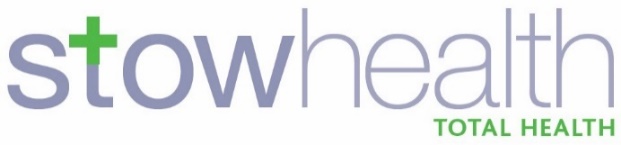 NameDate of BirthMobile No (please note we may contact you by text)Email addressWeightName of contraceptiveYesNoAre you satisfied with your current method of contraception?Are you having any unexplained bleeding? E.g. after intercourse?Do you have angina or have you had a heart attack or stroke?Have you had breast cancer?Do you have severe liver disease? (cirrhosis or cancer)